Директору МОУ СОШ № 17 имени А.А.ГерасимоваСеребряковой С.В.____________________________________ (фамилия, имя, отчество родителя (законного представителя) ребенка)____________________________________ ____________________________________ ____________________________________ (адрес регистрации)____________________________________ (адрес фактического проживания)____________________________________ (паспорт серии, номер, кем выдан, дата выдачи)____________________________________ (СНИЛС) родителя (законного представителя) ребенка 	На основании Закона Ярославской области от 19.12.2008 No 65-з «Социальный кодекс Ярославской области» (изменения от 18 августа 2020 года) прошу предоставить бесплатное горячее питание моему ребенку, обучающемуся по образовательным программам начального общего образования__________________________________________________________________(фамилия, имя, отчество ребенка (полностью))__________________ года рождения, ученика (цы) ________________ класса. Номер страхового свидетельства ребенка ______________________________ .Дата  		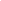 Подпись _____________________ 	Расшифровка ________________________